Welcome to HBCApril 9, 2023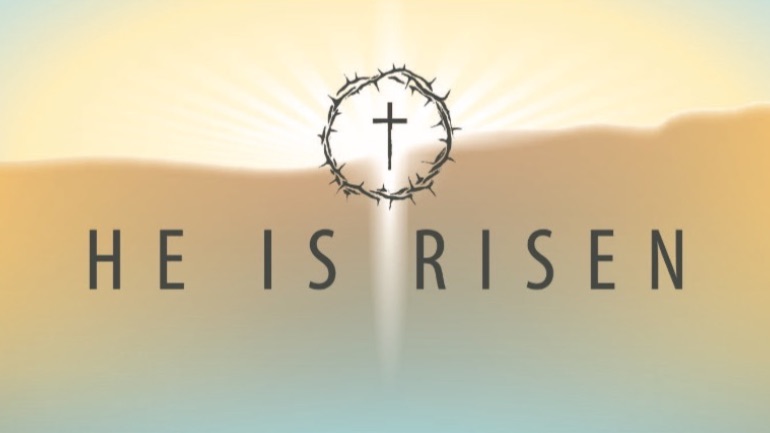 Easter Sunday 2023Resurrection CelebrationHighland Baptist Church 1500 Husband Road, Paducah, KY 42003Phone 270-442-6444 – Fax 270-442-3373Email:  rp.beck@comcast.net           Pastor			   	                  Dr. Richard Beck           Song Leader                                                      Mr. Carl Wilson           Music Director                               Dr. Carolyn Watson-NickellBlessed is the nation whose God is the LORD                                                                                          Psalm 33:12;Sunday		 10:30 Worship Service In Person and on Facebook LiveWednesday		 6:30 - Praying &Singing			 7:15 - Choir PracticePRAY FOR REVIVAL, FOR AMERICA!-------------------------------------------------------------- Sunday, April 16 at 10:30 - The Warren Family--- HBC is always blessed by the ministry of David Warren and his family, Gospel music and a Bible message.  We will receive a “love offering” for them.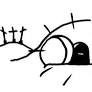 Today’s Scripture Reading - Matthew 28:1-6;In the end of the sabbath, as it began to dawn toward the first day of the week, came Mary Magdalene and the other Mary to see the sepulchre. 2  And, behold, there was a great earthquake: for the angel of the Lord descended from heaven, and came and rolled back the stone from the door, and sat upon it. 3  His countenance was like lightning, and his raiment white as snow: 4  And for fear of him the keepers did shake, and became as dead men. 5  And the angel answered and said unto the women, Fear not ye: for I know that ye seek Jesus, which was crucified. 6  He is not here: for he is risen, as he said. Come, see the place where the Lord lay. 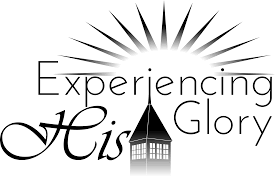 